 БЛАГОВЕЩЕНСКАЯ ГОРОДСКАЯ ДУМА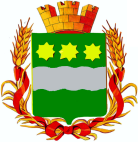 Амурской области(шестой созыв)РЕШЕНИЕ25.12.2014                                                                                               № 5/55г. БлаговещенскЗаслушав отчет контрольно-счетной палаты города Благовещенска о результатах проверки целевого использования бюджетных средств на оплату работ, предусмотренных муниципальным контрактом от 24.10.2013 № 1, в муниципальном казенном учреждении «Благовещенский городской архивный и жилищный центр», представленный председателем контрольно-счетной палаты города Благовещенска Махровым О.В., учитывая заключение комитета Благовещенской городской Думы по бюджету, финансам и налогам, Благовещенская городская Думарешила:1. Принять прилагаемый отчет контрольно-счетной палаты города Благовещенска о результатах проверки целевого использования бюджетных средств на оплату работ, предусмотренных муниципальным контрактом от 24.10.2013 № 1, в муниципальном казенном учреждении «Благовещенский городской архивный и жилищный центр» к сведению.2. Настоящее решение вступает в силу со дня его подписания.          3. Контроль за исполнением настоящего решения возложить на комитет Благовещенской городской Думы по бюджету, финансам и налогам                           (С.В. Калашников).Председатель Благовещенской           городской Думы                                                     		      В.А. КобелевКОНТРОЛЬНО-СЧЕТНАЯ ПАЛАТА  Г О Р О Д А  Б Л А Г О В Е Щ Е Н С К А. Благовещенск, ул. Ленина, 108/2  тел.: 237-967Отчетпроверки целевого использования бюджетных средств на оплату работ предусмотренных муниципальным контрактом от 24.10.2013 № 1 на сумму 2 987,3 тыс. рублей.24 октября 2014 года                                                                                                 г. БлаговещенскОснование проведения поверки: план работы контрольно-счетной палаты г. Благовещенска, утвержденный распоряжением председателя контрольно-счетной палаты города Благовещенска от 27.12.2013 № 48;требование прокурора города Благовещенска от 26.03.2014 № 3037;предложение главы муниципального образования города Благовещенска (обращение от 02.04.2014 № 01-09/421).Цель проверки: целевое использование бюджетных средств на оплату ремонтных работ в здании по адресу: г. Благовещенск, ул. Краснофлотская, д. 143, предусмотренных муниципальным контрактом от 24.10.2013 № 1.Объект проверки: муниципальное казенное учреждение «Благовещенский городской архивный и жилищный центр» (далее – Учреждение).Срок проведения проверки: с 09 сентября по 30 сентября 2014 года.Правовая основа направления средств городского бюджета на оплату ремонтных работ. Постановлением администрации города Благовещенска Амурской области от 22.07.2013 № 3862 «Об установлении режима чрезвычайной ситуации на территории городского округа город Благовещенск» на территории города Благовещенска установлен режим чрезвычайной ситуации.В соответствии с постановлением администрации города Благовещенска от 23.09.2013 № 4869 «О внесении изменений в постановление администрации города Благовещенска от 12.09.2013 № 4742 «Об определении пункта длительного пребывания эвакуируемого населения» гостиница «Заря», ул. Краснофлотская, 143 (помещения 2 и 3 этажей) определена пунктом длительного пребывания эвакуируемого населения.В целях ликвидации чрезвычайной ситуации связанной с паводками и проведением аварийно-восстановительных работ на территории городского округа на основании решения комиссии по предупреждению и ликвидации чрезвычайных ситуаций и обеспечению пожарной безопасности города Благовещенска от 13.09.2013 № 43, постановления администрации города Благовещенска от 13.09.2013 № 4753ис администрации города Благовещенска выделено из резервного фонда администрации города Благовещенска 3 000 тыс. рублей на выполнение ремонтных работ пункта длительного проживания граждан (гостиница «Заря»), расположенного по адресу ул. Краснофлотская, 143.На выполнение ремонтных работ в пункте длительного пребывания граждан (гостиница «Заря»), расположенного по ул. Краснофлотской, 143 решением Благовещенской городской Думы от 13.12.2012 № 50/133 «О городском бюджете» утверждены бюджетные ассигнования из городского бюджета Комитету по управлению имуществом по разделу подразделу 0501 «Жилищное хозяйство», целевой статье расходов 070 05 00 «Резервные фонды местных администраций», виду расходов 244 «Прочая закупка товаров, работ и услуг для муниципальных нужд» в объеме 2 987 тыс. рублей.Постановлением администрации города Благовещенска от 15.11.2013 № 5833 комитету по управлению имуществом на выполнение ремонтно-восстановительных работ пункта длительного проживания граждан, расположенного в гостинице "Заря" по адресу ул. Краснофлотская, 143 выделено 2 987 тыс. рублей.Согласно выписке из Реестра муниципальной собственности по состоянию на 10.09.2014 комитета по управлению имуществом гостиница, расположенная по адресу: г. Благовещенск, ул. Краснофлотская, дом № 143, литер АА1, включена в указанный Реестр.На основании постановления администрации города Благовещенска от 03.10.2013 № 4972 «О передаче в оперативное управление МКУ «Благовещенский городской архивный и жилищный центр» помещений по адресу: г. Благовещенск, ул. Краснофлотская, д. 143» распоряжением комитета по управлению имуществом от 10.10.2013 № 288 «О закреплении на праве оперативного управления за МКУ «БГАЖЦ» помещений, расположенных по адресу: г. Благовещенск, ул. Краснофлотская д 143» помещения подвала, 2 и 3 этажей, расположенные по адресу: г. Благовещенск, ул. Краснофлотская, д. 143 закреплены на праве оперативного управления за Учреждением.На выполнение ремонтно-восстановительных работ помещений 2 и 3 этажей здания по адресу: г. Благовещенск, ул. Краснофлотская, д. 143 на основании решения комиссии по предупреждению и ликвидации чрезвычайных ситуаций и обеспечению пожарной безопасности города Благовещенска от 13.09.2013 № 43, постановления администрации города Благовещенска от 13.09.2013 № 4753 ис, протокола рассмотрения и оценки локальных смет на выполнение ремонтно-восстановительных работ помещений 2 и 3 этажей здания по адресу: г. Благовещенск, ул. Краснофлотская, д. 143 от 27.09.2013 Учреждением заключен с ООО «ЭлитСтрой» муниципальный контракт от 24.10.2013 № 1 на сумму 2 987,3 тыс. рублей. В ходе проверки представлено постановление Управления Федеральной антимонопольной службы по Амурской области от 25.06.2014 № З-55/2014 о прекращении дела об административном правонарушении, выразившемся в нарушении должностным лицом – директором Учреждения требований статей 53, 54 Федерального закона от 21.07.2005 N 94-ФЗ "О размещении заказов на поставки товаров, выполнение работ, оказание услуг для государственных и муниципальных нужд" (далее - Федеральный закон от 21.07.2005 № 94-ФЗ), а именно принятия неверного решения о выборе иного способа размещения заказа на выполнение работ (у единственного поставщика в соответствии с пунктом 6 части 2 статьи 55 Федерального закона от 21.07.2005 № 94-ФЗ), а не проведение запроса котировок среди подрядчиков, которые могут осуществлять выполнение работ в соответствии с утвержденным перечнем поставщиков и подрядчиков. Согласно вышеуказанному постановлению от 25.06.2014 № З-55/2014 производство по делу об административном правонарушении в отношении должностного лица – директора Учреждения прекратить за малозначительностью, объявить указанному должностному лицу за нарушение требований законодательства Российской Федерации устное замечание о недопустимости подобных нарушений в будущем. Копия Постановления о прекращении дела об административном правонарушении от 25.06.2014 № З-55/2014 прилагается.Постановление о прекращении дела об административном правонарушении от 25.06.2014 № З-55/2014 в установленные законом сроки обжаловано не было.В ходе проверки установлено, что в нарушение п. 2 ст. 72, п. 5 ст. 161, п. 3 ст. 219 Бюджетного кодекса Российской Федерации Учреждением на выполнение ремонтно-восстановительных работ в пункте длительного пребывания граждан, расположенном по ул. Краснофлотской, д. 143, муниципальный контракт от 24.10.2013 № 1 заключен при отсутствии доведенных объемов лимитов бюджетных обязательств. Общая сумма нарушения составила 2 987,3 тыс. рублей.Так, согласно справке-уведомлению об изменении бюджетных ассигнований и лимитов бюджетных обязательств без даты и без номера (далее - б/н), лимиты бюджетных обязательств по КБК 012 0501 0700500 244 225 в сумме 2 987,3 тыс. рублей доведены до Учреждения 18.11.2013, то есть после заключения муниципального контракта от 24.10.2013 № 1.Пунктом 2 ст. 72 Бюджетного кодекса Российской Федерации предусмотрено, что государственные (муниципальные) контракты заключаются и оплачиваются в пределах лимитов бюджетных обязательств, кроме случаев, установленных пунктом 3 настоящей статьи.Согласно п. 5 ст. 161 Бюджетного кодекса Российской Федерации заключение и оплата казенным учреждением государственных (муниципальных) контрактов, иных договоров, подлежащих исполнению за счет бюджетных средств, производятся от имени Российской Федерации, субъекта Российской Федерации, муниципального образования в пределах доведенных казенному учреждению лимитов бюджетных обязательств, если иное не установлено настоящим Кодексом, и с учетом принятых и неисполненных обязательств.Получатель бюджетных средств принимает бюджетные обязательства в пределах доведенных до него лимитов бюджетных обязательств. Получатель бюджетных средств принимает бюджетные обязательства путем заключения государственных (муниципальных) контрактов, иных договоров с физическими и юридическими лицами, индивидуальными предпринимателями или в соответствии с законом, иным правовым актом, соглашением (п. 3 ст. 219 Бюджетного кодекса Российской Федерации).Из вышеизложенного следует, что Учреждение, заключив муниципальный контракт 24.10.2013 № 1 сверх доведенных лимитов, нарушило требования Бюджетного кодекса Российской Федерации.Проверка соблюдения порядка расчета, состава и размера затрат действующей системы ценообразования и сметного нормирования в актах приемки выполненных работ формы КС-2, справках о стоимости выполненных работ и затрат формы КС-3.Проверка данного вопроса проведена привлеченным по обращению Контрольно-счетной палаты г. Благовещенска от 11.07.2014 № 01-07/229 (далее - обращение КСП г. Благовещенска от 11.07.2014 № 01-07/229) в прокуратуру города Благовещенска специалистом Муниципального учреждения «Городское управление строительства» (далее – МУ «ГУКС») Лавровым А.П. (заместитель начальника отдела сметных работ) согласно письма МУ «ГУКС» от 04.09.2014 № 1360. В локальной смете № 1, составленной директором ООО «ЭлитСтрой» и являющейся неотъемлемой частью муниципального контракта от 24.10.2013 № 1, акте о приемке выполненных работ от 29.10.2013 № 1 стоимость материалов, оборудования, включая по отдельным позициям их установку, принята не по расценкам, а по цене поставщика на общую сумму 2 521,0 тыс. рублей. Реестр работ, материалов, оборудования указанных по цене поставщика в локальной смете № 1 к муниципальному контракту и акте о приемке выполненных работ от 29.10.2013 № 1 приведен в таблице № 1.Таблица 1В соответствии с информацией от 23.09.2014 б/н, от 30.09.2014 б/н Лаврова А.П. в период проверки представитель исполнителя предъявил приведенный в соответствие с действующей системой ценообразования локальный сметный расчет без даты № 1 с приложением к нему копий товарных накладных на материал, обосновывающих их фактическую стоимость.Разница в стоимости работ, материалов, обрудования по вышеуказанным позициям не подтвержденная локальным сметным расчетом без даты № 1 составила 624,9 тыс. рублей. Расчет разницы в стоимости работ, материалов, оборудования включенных в локальную смету № 1 к муниципальному контракту от 24.10.2013 № 1, акт о приемке выполненных работ от 29.10.2013 № 1 по цене поставщика и по представленному в период проверки локальному сметному расчету исполнителя работ ООО "ЭлитСтрой" (информация Лаврова И.П. от 23.09.2014 б/н, от 30.09.2014 б/н) прилагается к акту (Приложение № 1).Соответствие фактически выполненных объемов работ, работам, указанным в актах по форме КС-2.В ходе проверки соответствия фактически выполненных объемов работ, работам, указанным в актах по форме КС-2, комиссией в составе привлеченного специалиста МУ «ГУКС» Лаврова А.П. (обращение КСП г. Благовещенска от 11.07.2014 № 01-07/229, письмо МУ «ГУКС» от 04.09.2014 № 1360), главного специалиста Учреждения Котова А.В. и представителя исполнителя ООО «ЭлитСтрой» Давыдова Н.А. проведены контрольные действия по фактическому осмотру, обмеру и выборочной проверке выполненных и принятых видимых (не скрытых) ремонтных работ в здании по адресу: г. Благовещенск, ул. Краснофлотская, д. 143, выполненных на основании муниципального контракта от 24.10.2013 № 1.В результате контрольных действий расхождений между фактически выполненными объемами работ и работами, указанными в акте о приемке выполненных работ от 29.10.2013 № 1 не выявлено. Исполнение условий муниципального контракта от 24.10.2013 № 1.Проверкой исполнения  условий муниципального контракта от 24.10.2013 № 1, заключенного с ООО «ЭлитСтрой», установлено, что работы выполнены на сумму 2 987,3 тыс. рублей и завершены в установленный п. 3.2 контракта срок не позднее 01.11.2013, что подтверждено актом о приемке выполненных работ (форма № КС-2) от 29.10.2013 № 1 и справкой о стоимости выполненных работ и затрат (форма № КС03) от 29.10.2013 № 1.Оплата ремонтно-восстановительных работ помещений 2 и 3 этажей здания по ул. Краснофлотской, д. 143 произведена платежным поручением от 29.11.2013 № 667 на сумму 2 987,3 тыс. рублей.Порядок ведения бухгалтерского учета и составления отчетности в рамках проверяемых вопросов.Проверкой порядка ведения бухгалтерского учета и состояния отчетности в рамках проверяемых вопросов нарушений Федерального закона от 06.12.2011 № 402-ФЗ «О бухгалтерском учете», Инструкции по применению Плана счетов бюджетного учета, утвержденной приказом Министерства финансов Российской Федерации от 06.12.2010 № 162н не установлено. Расчеты с ООО «ЭлитСтрой» отражены своевременно и в полном объеме. Дебиторская и кредиторская задолженности по расчетам с ООО «ЭлитСтрой» по муниципальному контракту от 24.10.2013 № 1 по данным бюджетного учета Учреждения отсутствуют.Сведения о направлении средств на выполнение ремонтно-восстановительных работ пункта длительного пребывания граждан, расположенного в гостинице «Заря» по адресу: ул. Краснофлотская, 143 в сумме 2 987,3 тыс. рублей внесены в Отчет об использовании бюджетных ассигнований резервного фонда администрации города Благовещенска, составленный согласно п. 8 Постановления Мэра города Благовещенска от 12.11.2007 № 3444 «О порядке использования бюджетных ассигнований резервного фонда администрации города Благовещенска».Соблюдение порядка предоставления сведений в реестр муниципальных контрактов.В нарушение ч. 3 ст. 18 Федерального закона от 21.07.2005 № 94-ФЗ Учреждением не направлены сведения в федеральный орган исполнительной власти, осуществляющий правоприменительные функции по кассовому обслуживанию исполнения бюджетов бюджетной системы Российской Федерации, о заключении и исполнении муниципального контракта от 24.10.2013 № 1, заключенным с ООО «ЭлитСтрой» на выполнение ремонтно-восстановительных работ помещений 2 и 3 этажей здания по адресу: г. Благовещенск, ул. Краснофлотская, д. 143.Следовало подать сведения в течение трех рабочих дней со дня заключения и соответственно исполнения муниципального контракта. Акт подписан с пояснениями и замечаниями, которые контрольно-счетной палатой города Благовещенска рассмотрены в установленном порядке и Учреждению представлен аргументированный ответ от 27.10.2014 № 01-07/328.По результатам проверки контрольно-счетной палатой города Благовещенска приняты следующие меры:Учреждению по результатам проверки направлено Представление от 29.10.2014 № 20, с предложениями принять меры по устранению выявленных нарушений и недопущению их в дальнейшем, а также привлечению виновных лиц к ответственности. Срок предоставления информации о результатах рассмотрения представления и принятых мерах определен до 29.11.2014 года. В управление контроля в сфере закупок администрации города Благовещенска направлена информация о выявленных нарушениях законодательства о размещении заказа (письмо от 29.10.2014 № 01-06/330).На основании требования прокурора города Благовещенска от 26.03.2014 № 3037, материалы проверки направлены прокурору города Благовещенска, для рассмотрения и принятия мер в соответствии с действующим законодательством (письмо от 29.10.2014 № 01-06/331).Председатель контрольно-счетной палаты                                                                  О.В. Махров№ по акту и локальной смете Наименование работ, материалов, оборудованияЕд. изм.Кол-воСумма, руб.6Обоим21819,3181 931,46  10Плитки керамическием24626 680,12  19Линолеумм2918688 496,14  22Плинтусшт.50060 001,50  28Плитки керамическием2190,54110 516,02  31Установка дверей деревянных (в стоимость включена установка, комплект дверей с фурнитурой, обналичка)комплект521 234 996,41  32Унитаз (установка, унитаз в комплектке)комплект16104 000,02  34Раковина (установка, раковина в комплекте)комплект2678 000,00  35Смеситель (установка, смеситель)комплект2636 400,00   Итого2 521 021,67  